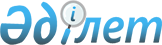 О мерах по реализации Закона Республики Казахстан "О внесении изменений и дополнений в некоторые законодательные акты Республики Казахстан по вопросам железнодорожного транспорта"
					
			Утративший силу
			
			
		
					Распоряжение Премьер-Министра Республики Казахстан от 13 августа 2004 года N 223-р. Утратило силу - распоряжением Премьер-Министра РК от 30 декабря 2004 года N 383-р (R040383)      1. Утвердить прилагаемый перечень нормативных правовых актов, принятие которых необходимо в целях реализации Закона  Республики Казахстан "О внесении изменений и дополнений в некоторые законодательные акты Республики Казахстан по вопросам железнодорожного транспорта". 

      2. Центральным исполнительным органам, местным представительным и исполнительным органам в двухмесячный срок принять соответствующие нормативные правовые акты по реализации Закона  Республики Казахстан "О внесении изменений и дополнений в некоторые законодательные акты Республики Казахстан по вопросам железнодорожного транспорта" и проинформировать Правительство Республики Казахстан о принятых мерах.       Исполняющий обязанности 

      Премьер-Министра 

 Утвержден                  

распоряжением Премьер-Министра      

Республики Казахстан            

от 13 августа 2004 года N 223        

Перечень нормативных правовых актов, 

принятие которых необходимо в целях реализации 

Закона Республики Казахстан "О внесении изменений и дополнений 

      в некоторые законодательные акты Республики Казахстан 

      по вопросам железнодорожного транспорта" ____________________________________________________________________ 

 N !  Наименование        !   Форма    !Ответственные  !  Срок 

п/п!  нормативных         !   акта     !государственные! исполнения 

   !  правовых и          !            !органы         ! 

   !  ведомственных       !            !               ! 

   !  актов               !            !               ! 

-------------------------------------------------------------------- 

 1 !        2             !      3     !       4       !     5 

-------------------------------------------------------------------- 

 1  О некоторых вопросах   Постановление     МТК         сентябрь 

    Национальной железно-  Правительства                 2004 года 

    дорожной компании и    Республики 

    Национального          Казахстан 

    перевозчика  2  Об утверждении Правил  Постановление     МТК         сентябрь 

    обеспечения военизиро- Правительства     МВД         2004 года 

    ванной охраной грузов  Республики 

    при перевозке железно- Казахстан 

    дорожным транспортом  3  О внесении изменений   Постановление     МТК         сентябрь 

    и дополнений в         Правительства                 2004 года 

    постановление          Республики 

    Правительства          Казахстан 

    Республики Казахстан 

    от 29 ноября 2003 

    года N 1211 

    "Об утверждении 

    Перечня железно- 

    дорожных путей, 

    входящих в 

    магистральную 

    железнодорожную сеть"  4  О некоторых вопросах   Постановление     МТК         октябрь 

    субсидирования убытков Правительства     МЭБП        2004 года 

    перевозчика, связанных Республики        МФ 

    с осуществлением       Казахстан 

    пассажирских перевозок 

    по социально значимым 

    сообщениям  5  Об утверждении         Постановление     МТК         октябрь 

    порядка организации    Правительства                 2004 года 

    перевозок пассажиров   Республики 

    в международном и      Казахстан 

    межобластном 

    сообщениях  6  Об утверждении         Приказ            МТК         сентябрь 

    Перечня станционных                      АРЕМ        2004 года 

    путей, объектов 

    электроснабжения, 

    сигнализации, связи, 

    устройств, оборудо- 

    вания, зданий, 

    сооружений и иных 

    объектов, техноло- 

    гически необходимых 

    для функционирования 

    магистральной 

    железнодорожной сети  7  Об утверждении         Приказ            МТК         сентябрь 

    Перечня грузов,                                      2004 года 

    подлежащих сопровож- 

    дению военизированной 

    охраной при перевозке 

    железнодорожным 

    транспортом  8  Об утверждении         Приказ            МТК         октябрь 

    Правил безопасности                                  2004 года 

    на железнодорожном 

    транспорте  9  Об утверждении Правил  Приказ            МТК         сентябрь 

    деятельности экспеди-                                2004 года 

    торов 10  Об утверждении Правил  Приказ            МТК         сентябрь 

    деятельности операто-                                2004 года 

    ров вагонов (контей- 

    неров) 11  Об утверждении Правил  Приказ            МТК         сентябрь 

    предоставления услуг                                 2004 года 

    локомотивной тяги 12  Об утверждении Требо-  Приказ            МТК         октябрь 

    ваний к подъездным                                   2004 года 

    путям общего 

    пользования 13  Об утверждении         Приказ            МТК         сентябрь 

    Перечня операций,                        АРЕМ        2004 года 

    входящих в услуги 

    магистральной 

    железнодорожной сети 14  Об утверждении         Приказ            МТК         сентябрь 

    Перечня операций,                        АРЕМ        2004 года 

    входящих в услуги 

    подъездных путей 15  Об утверждении         Приказ            МТК         сентябрь 

    нормативов расхода                                   2004 года 

    сырья, материалов, 

    топлива, энергии для 

    физических и юридичес- 

    ких лиц, осуществляю- 

    щих деятельность, 

    отнесенную к сфере 

    естественной монополии 16  Об утверждении Правил  Приказ            МТК         сентябрь 

    недискриминационного                     АРЕМ        2004 года 

    доступа перевозчиков 

    к услугам магистраль- 

    ной железнодорожной 

    сети 17  Об утверждении Правил  Приказ            МТК         октябрь 

    недискриминационного                     АРЕМ        2004 года 

    доступа перевозчиков, 

    грузоотправителей, 

    контрагентов и других 

    лиц к услугам подъезд- 

    ных путей, не имеющих 

    конкурентного подъезд- 

    ного пути 18  Об утверждении Правил  Приказ            МТК         октябрь 

    работы на подъездных                                 2004 года 

    путях 19  Об утверждении Правил  Приказ            МТК         сентябрь 

    по определению раз-                                  2004 года 

    мера, режима пользо- 

    вания землями охранных 

    зон и использования 

    земель для нужд 

    железнодорожного 

    транспорта в полосе 

    отвода 20  Об утверждении         Приказ            МТК по      октябрь 

    Требований к режиму                      согласо-    2004 года 

    работы железнодорожных                   ванию с 

    станций                                  местными 

                                             представи- 

                                             тельными и 

                                             исполни- 

                                             тельными 

                                             органами 21  Об утверждении         Приказ            МТК по      сентябрь 

    Правил открытия и                        согласо- 

    закрытия железно-                        ванию с 

    дорожной станции для                     местными 

    выполнения всех или                      представи- 

    отдельных операции                       тельными и 

                                             исполни- 

                                             тельными 

                                             органами 22  Об утверждении         Приказ            МТК         октябрь 

    Перечня должностей                       МТСЗН       2004 года 

    (профессий), осущест- 

    вляющих проверку 

    соблюдения требований 

    безопасности движения 

    на магистральных, 

    станционных и подъезд- 

    ных путях, Правил 

    определения уровня 

    профессиональной 

    подготовки в соответ- 

    ствии с квалификацион- 

    ными требованиями, 

    предъявляемыми к 

    должности (профессий), 

    и Квалификационных 

    требований, предъяв- 

    ляемых к должностям 

    (профессиям) 23  Об утверждении         Приказ            МТК         октябрь 

    Правил осуществления                                 2004 года 

    контроля за соблюде- 

    нием правил перевозок 

    грузов 24  Об утверждении Правил  Приказ            МТК         октябрь 

    осуществления контроля                               2004 года 

    за соблюдением перевоз- 

    чиками правил перевозок 

    пассажиров, багажа и 

    грузобагажа 

____________________________________________________________________ 
					© 2012. РГП на ПХВ «Институт законодательства и правовой информации Республики Казахстан» Министерства юстиции Республики Казахстан
				